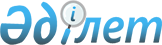 Шағын несие берудiң мемлекеттік бағдарламасының жобасын әзiрлеу жөнiндегi жұмыс тобын құру туралыҚазақстан Республикасы Премьер-Министрінің 2004 жылғы 23 сәуірдегі N 118-ө өкімі

      Шағын несие берудiң мемлекеттiк бағдарламасының жобасын әзiрлеу жөнiндегi ұсыныстарды дайындау мақсатында: 

      1. Мынадай құрамда жұмыс тобы құрылсын: Исекешев                - Қазақстан Республикасының Индустрия және 

Әсет Өрентайұлы           сауда вице-министрi, жетекшi Мусина                  - Қазақстан Республикасының Ауыл 

Лилия Сәкенқызы           шаруашылығы вице-министрi, жетекшiнiң 

                          орынбасары Цой                     - Қазақстан Республикасының Индустрия және 

Юлия Дмитриевна           сауда министрлiгiнiң Шағын бизнестi қолдау 

                          жөнiндегi комитетi халықаралық 

                          ынтымақтастық және шағын бизнестi дамыту 

                          бөлiмiнiң бастығы, хатшы Рақымбеков              - Қазақстан Республикасының Ауыл 

Төлеутай Сатайұлы         шаруашылығы министрлiгi Агроөнеркәсiптiк 

                          кешенiнiң және ауылдық аумақтардың 

                          дамуын талдау мен мемлекеттiк реттеу 

                          департаментiнiң директоры Кетiркеева              - Қазақстан Республикасының Ауыл 

Райгүл Мамырханқызы       шаруашылығы министрлiгi 

                          Агроөнеркәсiптiк кешенiнiң және ауылдық 

                          аумақтардың дамуын талдау мен мемлекеттiк 

                          реттеу департаментi директорының 

                          орынбасары Доғалов                 - Қазақстан Республикасы Ауыл шаруашылығы 

Амангелдi Нәжмиденұлы     министрлiгi Агроөнеркәсiптiк кешенiнiң 

                          және ауылдық аумақтардың дамуын талдау 

                          мен мемлекеттiк реттеу департаментi 

                          ауылдық аумақтарды дамыту басқармасының 

                          бастығы Жанғазиев               - Қазақстан Республикасы Индустрия және 

Жарқын Қайдарұлы          сауда министрлiгiнiң Шағын бизнестi қолдау 

                          жөнiндегi комитетi шағын бизнесті дамыту 

                          стратегиясы басқармасының бастығы Нұрабаева               - Қазақстан Республикасы Индустрия және 

Әсия Қойшыбайқызы         сауда министрлiгiнiң Шағын бизнестi қолдау 

                          жөнiндегi комитетi шағын бизнестi 

                          үйлестiру және қорғау басқармасының 

                          бастығы Caбиевa                 - Қазақстан Республикасы Еңбек және 

Айгүл Касенқызы           әлеуметтiк қорғау министрлiгi Еңбек және 

                          жұмыспен қамту департаментi еңбек 

                          рыногын реттеу басқармасының бастығы Темiрғалиева            - Қазақстан Республикасы Ауыл шаруашылығы 

Қайыржамал Ғалламқызы     министрлiгi Агроөнеркәсiптік кешенiнiң 

                          және ауылдық аумақтардың дамуын талдау 

                          мен мемлекеттік реттеу департаментi 

                          ауылдық аумақтарды дамыту басқармасы 

                          бастығының орынбасары Ермағанбетов            - Қазақстан Республикасы Ауыл шаруашылығы 

Асылхан Малғаздарұлы      министрлiгi Агроөнеркәсiптiк кешенiнiң 

                          және ауылдық аумақтардың дамуын талдау 

                          мен мемлекеттiк реттеу департаментi 

                          агроөнеркәсiптiк кешенiнiң дамуын 

                          мемлекеттiк реттеу бөлiмiнiң бастығы Маханова                - Қазақстан Республикасы Ауыл шаруашылығы 

Жанар Тасболатқызы        министрлiгiнiң Агроөнеркәсiптiк кешенiнiң 

                          және ауылдық аумақтардың дамуын талдау мен 

                          мемлекеттiк реттеу департаментi 

                          агроөнеркәсiптiк кешенiнiң дамуын 

                          мемлекеттiк реттеу бөлiмiнiң бас маманы Байдалинова             - Қазақстан Республикасы Ауыл шаруашылығы 

Әлия Темiрболатқызы       министрлiгiнiң Агроөнеркәсiптiк кешенiнiң 

                          және ауылдық аумақтардың дамуын талдау мен 

                          мемлекеттiк реттеу департаментi ауылдық 

                          аумақтарды паспорттау және болашағын 

                          бағалау бөлiмiнiң бас маманы Есдәулетова             - Қазақстан Республикасы Экономика және 

Әлия Аманбайқызы          бюджеттiк жоспарлау министрлiгi 

                          мемлекеттiк шеттен алуды жоспарлау және 

                          несие беру департаментi үкiметтiк шеттен 

                          алу саясаты және несие беру басқармасы 

                          несиелiк саясат бөлiмiнiң бас маманы Әбiлдина                - Қазақстан Республикасы қаржы министрлiгi 

Айнұр Кәрiғұлқызы         Мемлекеттік қарыз және несие департаментi 

                          несие беру басқармасы бюджеттiк несие беру 

                          бөлімінің бас маманы Хегай                   - Қазақстан Республикасының Қаржы 

Елена Юрьевна             министрлiгiнің Салық комитетiнiң әдiстеме 

                          басқармасы корпоративтік табыс салығының 

                          әдiстемесі бөлiмiнiң бас маманы Қаражiгiтов             - "Аграрлық несие корпорациясы" жабық 

Асқарбек Раисұлы          акционерлiк қоғамы басқармасының төрағасы 

                          (келiсiм бойынша) Рахымбекова             - "Жезқазған кәсiпкерлерiнiң қауымдастығы" 

Салтанат Темiрқұлқызы     қауымдастық бiрлестiгi басқармасының 

                          төрағасы (келiсiм бойынша) Сейсенғали              - "Ауыл шаруашылығын қаржылық қолдау 

Клара Ашыққызы            қоры" жабық акционерлiк қоғамының 

                          басқармасы төрағасының мiндетiн атқарушы 

                          (келiсiм бойынша) Кәрiмов                 - "Шағын кәсiпкерлiктi дамыту қоры" жабық 

Ержан Балықбайұлы         акционерлiк қоғамының Астана қаласы 

                          бойынша филиалының директоры (келiсiм 

                          бойынша) Юрьев                   - "Кәсiпкерлерге көмек көрсету қазақстандық 

Александр Сергеевич       қоры" қоғамдық қорының директоры 

                          (келiсiм бойынша) Жүсіпов                 - "Қазақстандық несие беру қоры" 

Шалқар Аманқосұлы         корпоративтiк қорының бас директоры 

                          (келiсiм бойынша) Тоқсанова               - "Шағын кәсiпкерлiк жөнiндегі 

Айгүл Нұрпейiсқызы        республикалық ақпараттық-көрме орталығы" 

                          жабық акционерлiк қоғамы оқу орталығының 

                          оқытушысы (келiсiм бойынша) Ибрагимова              - "Шағын кәсiпкерлiк жөнiндегі 

Ләззат Еркiнқызы          республикалық ақпараттық-көрме орталығы" 

                          жабық акционерлiк қоғамы оқу орталығының 

                          оқытушысы (келiсiм бойынша) 

      2. Жұмыс тобы 2004 жылғы 1 қазанға дейiн Қазақстан Республикасының Үкiметiне заңнамада белгіленген тәртiппен Шағын несие беру мемлекеттiк бағдарламасының жобасын енгізсін.        Премьер-Министр 
					© 2012. Қазақстан Республикасы Әділет министрлігінің «Қазақстан Республикасының Заңнама және құқықтық ақпарат институты» ШЖҚ РМК
				